Nawigacje samochodowe - dlaczego warto je mieć?W naszym artykule podpowiadamy dlaczego warto w wyposażeniu swojego auta posiadać nawigacje samochodowe. Zapraszamy do lektury.Samochodowe życie zawodowe i codzienneSamochód to jeden z najpopularniejszych środków transportu na całym świecie. Związany jest nie tylko z codziennym przemieszczaniem się na przykład pomiędzy naszym domem czy mieszkaniem a miejscem pracy ale także takimi miejscami jak sklepy czy inne miejsca usługowe. Dodatkowo praca wielu osób na świecie związana jest z prowadzeniem samochodu. Mowa nie tylko na przykład o kurierach czy dostawcach ale także handlowcach. Nawigacje samochodowe są więc w dużej mierze wykorzystywane nie tylko w codziennym życiu ale także w życiu zawodowym. Dzięki nim osoby związane z prowadzeniem samochodu i odwiedzaniem klientów czy też współpracowników korzystają z GPSów na codzień by dostać się w nieznane sobie miejsca. Nawigacja samochodowe nie tylko dla pracowników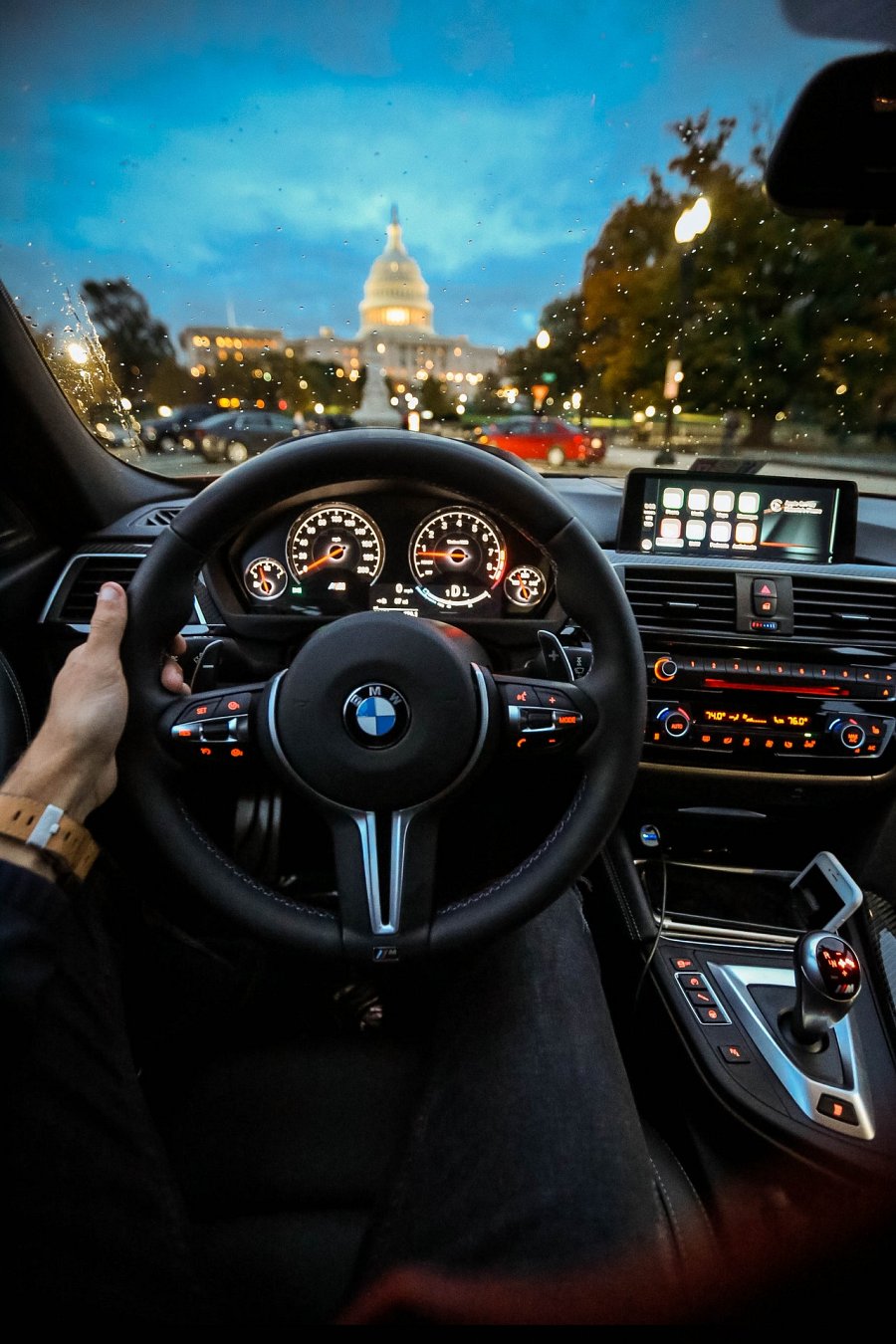 To że kurier czy handlowiec będzie wykorzystywał nawigacje samochodowe jest tak naprawdę sprawą oczywistą. Warto także wspomnieć o drugiej stronie przydatności urządzeń GPS. Jeżeli bowiem jesteś osobą, która nie do końca odnajduje się w orientacji w terenie z pewnością nawigacje samochodowe będzie dla ciebie bardzo dużym ułatwieniem podczas codziennych dalekich i bliskich podróży.